Off The ChainChoreograaf	:	Frad Whitehouse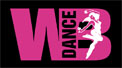 Soort Dans	:	2 wall phrased line danceNiveau		:	Intermediate / AdvancedTellen 		:	deel A 32, deel B 32Info		:	intro 16 tellenDansvolgorde	:	A, B16, A, A, A, B, A, A, A, B, Tag, B, A, AMuziek		:	"I Can't Believe" by Flo Rida ft. PitbullDEEL AStep Hitch x3, ¼ Turn Jaxz Box1-2	RV stap voor, LV stap op de plaats en hitch R knie&3	RV stap voor, LV stap op de plaats en hitch R knie&4	RV stap voor, LV stap op de plaats en hitch R knie5-8	RV kruis over, LV ¼ rechtsom en stap achter, RV stap opzij, LV stap naast [3]Hip Bumps x2, Hip Rolls x21-2	RV tik schuin rechts voor met heup voor, RV stap naast3-4	LV tik schuin links voor met heup voor, LV stap naast5-6	RV stap opzij en rol heupen linksom in 2 tellen 7-8	LV gewicht terug en rol 	heupen rechtsom in 2 tellen [3]Syncopated Weave, Touch, ¼ Turn, ½ Turn, Hop Hop1-2	RV stap opzij, LV kruis achter&3&4	RV stap opzij, LV kruis over, RV stap opzij, LV tik gekruist achter en knip vingers (kijk rechts)5-6	LV ¼ linksom en stap voor, RV ½ linksom en stap achter7-8	R+L	spring ¼ linksom (voeten naast elkaar), R+L spring ¼ linksom (voeten naast elkaar) [12]Pivot Turn x2, Jazz Box ½ Turn1-4	RV stap voor, R+L ½ draai linksom, RV stap voor, R+L ½ draai linksom5-8	RV kruis over, LV ¼ rechtsom en stap achter, RV ¼ rechtsom en stap opzij, LV stap naast [6]DEEL BKick & Point x2, Step Rock Recover x21&2	RV kick voor, RV stap naast, LV tik opzij3&4	LV kick voor, LV stap naast, RV tik opzij5&6	RV kruis over, LV rock opzij, RV gewicht terug7&8	LV kruis over, RV rock opzij, LV gewicht terugChug x4, Step Rock Recover x21-2	RV ⅛ linksom en stamp opzij met R schouder voor, RV ⅛ linksom en stamp opzij met R schouder voor3-4	RV ⅛ linksom en stamp opzij met R schouder voor, RV ⅛ linksom en stamp opzij met R schouder voor5&6	RV kruis over, LV rock opzij, RV gewicht terug7&8	LV kruis over, RV rock opzij, LV gewicht terugChug x4, Step Chest Pop x2, Close Chest Pop x21-2	RV ⅛ linksom en stamp opzij met R schouder voor, RV ⅛ linksom en stamp opzij met R schouder voor3-4	RV ⅛ linksom en stamp opzij met R schouder voor, RV ⅛ linksom en stamp opzij met R schouder voor5-8	RV stap voor en duw borst voor, duw borst voor, LV stap naast en duw borst voor, duw borst voor	Chug x4, Step Chest Pop x2, Close Chest Pop x21-2	RV ⅛ linksom en stamp opzij met R schouder voor, RV ⅛ linksom en stamp opzij met R schouder voor3-4	RV ⅛ linksom en stamp opzij met R schouder voor, RV ⅛ linksom en stamp opzij met R schouder voor5-8	RV stap voor en duw borst voor, duw borst voor, LV stap naast en duw borst voor, duw borst voor													naar blad 2blad 2 (vervolg 'Off The Chain')TAGFull Turn Left Clap, Full Turn Right Clap1-2	LV ¼ linksom en stap voor, RV ½ linksom en stap achter3-4	LV ¼ linksom en stap opzij, RV tik naast en klap5-6	RV ¼ rechtsom en stap voor, LV ½ rechtsom en stap achter7-8	RV ¼ rechtsom en stap opzij, LV tik naast en klapJump Out, Cross, Unwind, Body Roll x21-4	R+L	spring voeten uiteen, R+L spring RV gekruist over, R+L	½ draai linksom in 2 tellen5-8		rol lichaam links in 2 tellen7-8		rol lichaam rechts in 2 tellenSyncopated Weave Chest Pop x21-2	RV stap schuin rechts voor, LV kruis achter&3&4	RV stap voor, LV sluit, duw borst voor, duw borst voor5-6	LV stap schuin links voor, RV kruis achter&7&8	LV stap voor, RV sluit, duw borst voor, duw borst voorOut, Out, Slap, Jump, Shake1-4	RV stap opzij (out), LV stap opzij (out), 	buig voorover en tik vloer aan, kom omhoog5-8	R+L spring voeten naast elkaar (in),rust, schud schouders in 2 tellen